TAA Outreach and RecruitmentPolicyObjective: To assist trade impacted workers enroll and succeed in Healthcare Pathways.Effective immediately, TAA certified dislocated workers will be recruited and supported in their efforts to access and succeed in healthcare programs at Jefferson Community and Technical College. The H2P Student Success Coach will provide support with selection and preparation for the desired Program of Study, degree plan mapping, the application process, and by identifying resources as needed to promote success. ProcedureWhen notified by the TAA/OET Regional Trade Manager of a newly identified TAA population, the H2P Student Success Coach will work collaboratively to schedule and attend information sessions. The presentation to groups of TAA eligible trade impacted workers will include information on Programs of Study in the Allied Health and Nursing Divisions; tuition rates and expected costs to completion; explanation of the certificate, diploma, and degree credential levels; examples of campus resources; overview of the admission/enrollment process; and a basic overview of the H2P grant.The following materials will be shared during the TAA Information session (see attached):current Allied Health and Nursing brochureHealthcare Virtual Career Network Fact Sheet and/or VCN Information Card7 Simple Steps to Get Started handoutThose who self-identify and contact the H2P Student Success Coach will fill out H2P intake forms and will receive support through application/enrollment process. TAA certified dislocated workers who receive services through Kentuckiana Works One Stop Career Centers and who express interest in pursuing training in healthcare related programs at JCTC will be referred to the H2P Student Success Coach.This workforce solution was funded by a grant awarded by the U.S. Department of Labor’s Employment and Training Administration. The solution was created by the grantee and does not necessarily reflect the official position of the U.S. Department of Labor. The Department of Labor makes no guarantees, warranties, or assurances of any kind, express or implied, with respect to such information, including any information on linked sites and including, but not limited to, accuracy of the information or its completeness, timeliness, adequacy, continued availability, or ownership.  This work by the Health Professions Pathways (H2P) Consortium, a Department of Labor, TAACCCT funded project is licensed under a Creative Commons Attribution 4.0 Unported License.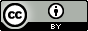 